ÇAMLICA HÜSEYİN YÜCE YOLUNDA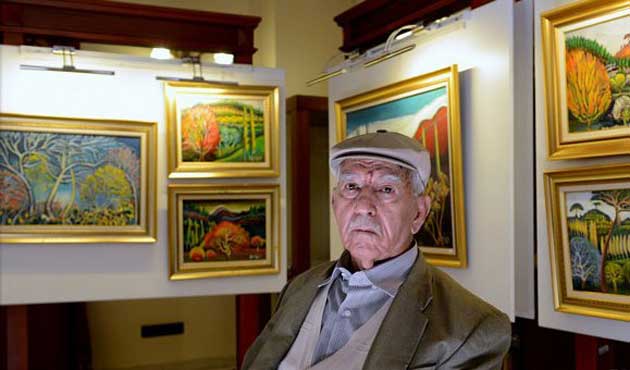 Kütahya2016Proje ÖzetiProjenin Yasal Dayanakları Onuncu Kalkınma Planı (2014-2018)Madde 142- Düşünme, algılama ve problem çözme yeteneği gelişmiş, demokratik değerleri ve milli kültürü özümsemiş, paylaşıma ve iletişime açık, sanat ve estetik duyguları güçlü,  özgüven ve sorumluluk duygusu ile girişimcilik ve yenilikçilik özelliklerine sahip, bilim ve teknoloji kullanımına ve üretimine yatkın, bilgi toplumunun gerektirdiği temel bilgi ve becerilerle donanmış, üretken ve mutlu bireylerin yetişmesi eğitim sisteminin temel amacıdır.           1739 sayılı Milli Eğitim  Temel Kanunu          M.E.B Okul Öncesi ve İlköğretim Kurumları Yönetmeliği     FAALİYET TAKVİMİProjenin AdıÇamlıca Hüseyin YÜCE YolundaProjenin Genel HedefiÖğrencilerimizin temel resim becerilerini artırmak.Projenin Toplam Süresi (ay)2 ayHedef grup(lar)1.sınıftan 8. Sınıfa kadar olan öğrencilerimizProje Uygulama YeriÇamlıca ilk-orta okuluProje YürütücüleriMilli eğitim müdürlüğü,Çamlica İlk-Orta Okulu ve D.P.Ü Güzel Sanatlar Fakültesi Resim Bölümü A.B.D Başkanı Doç.Dr.Pelin AVŞAR KARABAŞProjenin Amaçları1-Öğrencilerimizin temel resim becerilerini artırmak2-Severek,eğlenceli bir şekilde resim öğrenmelerini sağlamak3-Öğrencilerde üst öğrenim yıllarında resime karşı ilgi uyandırmak4-Öğrencilerimizin ortaöğretim yıllarında güzel sanatlar lisesine gitmesini sağlamak5-Okul bahçemizin öğrencilerimiz için ilgi çekebilecek tarzda resimlerle süslenmesi6-Öğrencilerimize resim teknik ve teorik biligilerin verilerek resim becerilerini artırmak7-Öğrencilerin yükseköğretim kurumları tanımalarını sağlamakTemel faaliyetlerOkulumuz bahçesi çok büyük olup,öğrencilerimiz için çeşitli etkinliklerin yapılabilmesi bakımından uygundur.Tüm öğrencilerde olduğu gibi bizim okulumuzdaki öğrencilerimizde de malesef resime karşı ilgi yok denecek kadar azdır.Öğrencilerimizde hem resime karşı ilgi uyandırmak hem de resim tekniklerini uzman kişilerce verilecek seminerlerle öğretilmesini sağlamak amaçlarımız arasındadır.Aynı zamanda okul bahçe duvarlarımızın belli yerlerinin öğrencilerin hoşuna gidecek tarzda resimlerle süslenmesi öğrencilerimiz için olumlu okul iklimi oluşturacaktır.Bu yüzden D.P.U Güzel Sanatlar Fakültesi Resim bölümü öğrencilernizle sosyal sorumluluk projesi kapsamında bir etkinlik düzenlemek istiyoruz.Etkinlikte okulumuz öğrencileri ve üniversite öğrencileri hem birlikte bir iş yapacaklardır hemde okulumuz öğrencileri abla ve abilerinden resim ile ilgili teknik bilgileri öğreneceklerdir.Ayrınca Güzel sanatlar fakületesi resim bölümde yerinde uygulama adı altında öğrencilerimizi D.P.U atölyelerine götürüp resim teknikleri üzerine uygulama yapacaklardır.FaaliyetEkimEkimEkimEkimKasımKasımKasımKasımAralıkAralıkAralıkAralıkAralıkOcakOcakOcakOcakŞubatŞubatŞubatŞubatMart Mart Mart Mart Nisan Nisan Nisan Nisan MayısMayısMayısMayısFaaliyet123412341234512341234123412341234Projenin yazımı ve üniversitemiz ile iletişime geçilmesi.Gerekli yasal izinlerin alınması.D.P.U resim öğrencileri tarafından ilk ve orta okul öğrencilerimize resim teknikleri hakkında bilgi verilmesi.Okul bahçemizin muhtelif yerlerinin resimlerle süslenmesi ve D.P.U ziyareti....